Types of GovernmentType of GovernmentExplanationType of LeaderExamplesDemocracy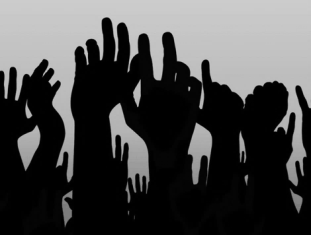 -people run the government (or a small group)-vote for leader-people work together to decide things-rights-discussionProblems:-takes a long time to change laws/make lawsDemocratic-listens to people-do what is good for the people-works with others to make decisions-Canada-Czech Republic-IndiaMonarchy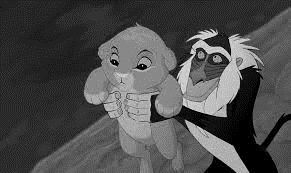 -Decisions made by king/queen…-born into the role (or take it)-stay the leader for lifeProblems:-could be corrupt (stuck with them)-possible riots/warAuthoritarian-no input from people-command respect (didn’t earn it)-fear-total control-Saudi ArabiaDictatorship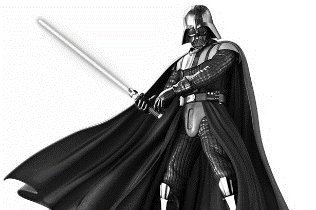 -leader controls everything -not elected-harsh laws and punishments-censorship (only allowed certain things)Problems:-no rights for people-corruptAuthoritarian-total control-No input from people-military used to enforce laws-no criticism-many restrictions-North Korea-Hitler’s Germany-Russia (Putin)Type of GovernmentExplanationType of LeaderExamplesTheocracy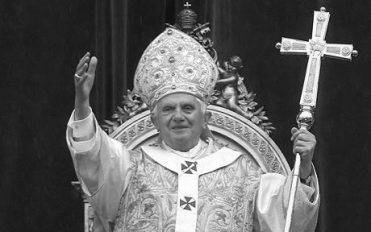 -religious leader is the leader-input from people, but can overrule-voted in by only a few peopleProblems:-limit rights-have to be that religionAuthoritarian-total control-command respect-no criticism-Vatican City-IranCommunism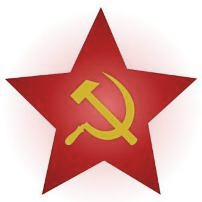 -government controls everything, but shares it equally-everything shared equally-Problems:-limits rights-total government controlDemocratic (sometimes ends up Authoritarian)-total control by leader-little input from people-military to enforce-Cuba-VietnamAnarchy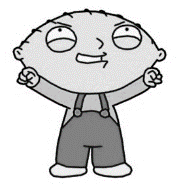 -state of no government or no government control-lawlessness or not enforcedProblems:-chaos – no rights – no safety – no punishment – no controlLaissez-faire-lazy-relaxed-ineffective – not good-after a major disaster when everything is crazy-war-earthquake